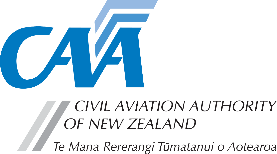 Part 140 Compliance MatrixThe Civil Aviation Rule references in this compliance matrix have been identified as the minimum compliance requirements for an application for the initial issue or renewal of a Part 140 Aviation Security Service Organisation Certificate.  All applicable rules must be complied with, but not every rule has to be addressed in the exposition.  The intention of this matrix is to assist your initial application or request for renewal. If, for your operation, compliance is required with a rule not listed in the matrix, please add it to the list and identify the exposition reference.  The purpose of the matrix is to support a more effective and efficient certification process and to ensure that the applicable rule requirements have been addressed in the exposition. A completed compliance matrix must be submitted for both initial certification and renewal. Additionally, the certificate holder should maintain an up-to-date compliance matrix to assist with on-going compliance and to support future certificate amendment requests.Your exposition must be, and continue to be, a current description of your organisation.  Certain aviation security activities may not have corresponding operational standards but must nevertheless demonstrate through your exposition and procedures how they support the delivery of aviation security services in accordance with the functions, duties and powers provided under the Act, and (when considered necessary by the Minister or Director) New Zealand’s compliance with its international obligations.This matrix should be completed by every applicant for a Part 140 Aviation Security Service Organisation Certificate and show the exposition pages and paragraph numbers that satisfy the rules in the ‘Manual references / applicant’s comments’ column. Where you do not meet the rule requirement or it is deemed not applicable, an explanation should be given.	Note ticks () are not acceptable.The completed matrix should accompany the exposition documents and preferably be included as a component of the exposition. General manual layout and distributionElectronic exposition is the preferred option. Applicant:      	CAA participant number:      Manuals submitted:      	Revision:      	Dated:      CAA use onlyDevelopment status control Applicant’s commentsCAA comments (for CAA use only)Rule compliance matrixCompany statement page, signed by the Chief ExecutiveList of effective pagesRecord of amendmentsDistribution list & copies to be numberedContents pageDefinitions & abbreviations (not mandatory)On every page, headers and/or footers to include:Company nameName of the manualEffective revision and date of the pagePage numberIndex (not mandatory but desirable)Rule referenceManual references / applicant’s commentsCAA comments (for CAA use only)Subpart A - GeneralSubpart A - GeneralSubpart A - General140.11 Functions and duties of certificate holder140.11 Functions and duties of certificate holder140.11 Functions and duties of certificate holder140.11 (a)(1)(i) Screening services required by the Minister or the Director140.11 (a)(1)(ii)Searches of aircraft140.11 (a)(1)(iii)Aerodrome security patrols 140.11 (a)(1)(iv)Approved screening and searching of SEA’s 140.11(a)(2)Patrols of security designated navigation installations140.11(a)(3)Inquiring, keeping informed, reviewing systems and techniques etc.140.11(a)(4)Cooperation with government and operators, appropriate international organisations etc.140.11(b)Functions and duties prescribed in the Act140.13(c) and (d)Expired, suspended, or revoked certificate140.15Renewal of certificateSubpart B – Certification requirementsSubpart B – Certification requirementsSubpart B – Certification requirements140.51 Personnel requirements140.51 Personnel requirements140.51 Personnel requirements140.51(a)(1)Senior person as Chief Executive and  authority to carry out requirements of CAR 140140.51(a)(2)Senior Person(s) responsibility and accountability140.51(a)(3)
[ref 140.61(a)(7)]Sufficient personnel to plan, inspect, supervise and carry-out140.51(b)(1)(i)-(v)Procedures to assess Aviation Security Officers (ASO) applicant’s abilities140.51(b)(2)Designate ASO’s140.51(b)(3)Procedures to train and maintain competence of ASO’s140.51(b)(4)
[ref 140.61(a)(7)]Written evidence of scope of authorization for staff who plan, inspect, supervise and carry out aviation security services140.55 Documentation 140.55 Documentation 140.55 Documentation 140.55(a) and (b)Procedures to ensure necessary documentation available 140.55(c)(1)Procedure for reviewing and approving necessary documents140.55(c)(2)Procedure to ensure current issues of relevant documents available to personnel at all locations 140.55(c)(3)Procedure to ensure outdated documents are removed from all points of issue140.55(c)(4)Procedure to ensure that changes to documents are reviewed and approved by appropriate personnel 140.55(c)(5)Procedure to ensure the current issue of each document can be identified140.55(c)(6)Procedure to ensure the exposition remains a current description of the organization, its services, procedures and facilities140.55(d)Procedure for provision and maintenance of exposition140.57 Records140.57 Records140.57 Records140.57(a)Procedures regarding records necessary for compliance140.57(b)(1)Procedure to maintain ASO register140.57(b)(2)Procedure to ensure legibility, permanency, and retention140.59 Internal quality assurance140.59 Internal quality assurance140.59 Internal quality assurance140.59(a)Establish internal quality assurance systemInternal quality assurance systemInternal quality assurance systemInternal quality assurance system140.59(b)(1)Security policy and procedures 140.59(b)(2)Procedure for monitoring quality indicators140.59(b)(3)Procedure for corrective action140.59(b)(4)Procedure for preventive action140.59(b)(5)Internal audit programme140.59(6)Procedures for management review 140.59(7)Procedure for senior person access to Chief ExecutiveImplementation of the security policyImplementation of the security policyImplementation of the security policy140.59(c)Procedures regarding the security policy Corrective action requirementsCorrective action requirementsCorrective action requirements140.59(d)(1)Procedure for correcting an existing problem140.59(d)(2)Procedure for ensuring corrective action is effective140.59(d)(3)Procedure for management review of corrective action effectivenessPreventive action requirementsPreventive action requirementsPreventive action requirements140.59(e)(1)Procedure for correcting potential problems 140.59(e)(2)Procedure for ensuring preventive action is effective140.59(e)(3)Amending procedures 140.59(e)(4)Procedure for management review of preventive action effectivenessAudit programmeAudit programmeAudit programme140.59(f)(1)Activity, frequency, and location of audits specified140.59(f)(2)Independent and trained auditors140.59(f)(3)Audits are reported140.59(f)(4)Preventive and corrective action is taken140.59(f)(5)Follow up audits review actions takenManagement review procedureManagement review procedureManagement review procedure140.59(g)(1)Specifies frequency of reviews of IQA system140.59(g)(2)Responsible manager identified140.59(g)(3)Evaluation and recording of review results140.61 Organisation exposition140.61 Organisation exposition140.61 Organisation exposition140.61(a)(1)(i) and (ii)CE signed statement and continued compliance140.61(a)(2) 
[ref 140.51(a)(1) and (2)]List of senior persons 140.61(a)(3) 
[ref 140.51(a)(1) and (2)]Duties, responsibilities, and engagement matters140.61(a)(4)Organisation chart140.61(a)(5)Locations and facilities140.61(a)(6)Staffing structure at each location140.61(a)(7)Details of aviation security services at each location140.61(a)(8) 
[ref App. A22]Scope of medical examination report and method of assessment of fitness140.61(a)(9)(i)-(iv)
[ref 140.53, 140.55, 140.57 and 140.59]Details of the procedures that are required 140.61(a)(10)Procedures for controlling, amending, and distributing exposition140.61(a)(11)Procedures for notifying, investigating, and reporting any security incident.  Refer also to Part 12 reporting section below.140.61(a)(12)Procedures for reporting the detection of DG’s140.61(b)Exposition acceptable to the DirectorSubpart C – Operating RequirementsSubpart C – Operating RequirementsSubpart C – Operating Requirements140.101 Continued compliance140.101 Continued compliance140.101 Continued compliance140.101(1)Availability of exposition at each location140.101(2)Continued compliance with procedures and systems140.101 (3)Exposition is available to personnel required to comply 140.101(4)(i) and (ii)Continued compliance with Subpart B and Appendix A140.103 Changes to exposition140.103 Changes to exposition140.103 Changes to exposition140.103(a)(1)Ensure the exposition is amended to remain a current description of organisation140.103(a)(2)Ensure amendments meet requirements140.103(a)(3)Procedure for amendment to be complied with 140.103(a)(4)Provision to the Director 140.103(a)(5)Make amendments the Director considers necessary140.103(b)(1)Changes to CE require application and approval140.103(b)(2)Changes to Senior Persons require application and approval140.103(b)(3)Changes to location(s) require application and approval140.103(b)(4)Changes to scope require prior application and approval140.103(b)(5)Changes to IQA system require prior application and approvalRule referenceManual reference / applicant’s commentsCAA comments (for CAA use only)Appendix A – Security Operational StandardsAppendix A – Security Operational StandardsAppendix A – Security Operational StandardsA.1 Sterile area searchA.1 Sterile area searchA.1 Sterile area searchA.1(1)(i)ASO’s to carry out search and confirm the integrity of sterile area prior to passenger screeningA.1(1)(ii)ASO’s to carry out search and confirm the integrity of sterile area when sterile nature of area may have been compromisedA.1(2)(i)Ensuring no unauthorised article left behind or hidden A.1(2)(ii)Ensuring segregation of screened and unscreened personsA.1(3)Tests and checksA.2 Security control of sterile areasA.2 Security control of sterile areasA.2 Security control of sterile areasA.2(1)Screening and security control of goods and supplies A.2(2)Monitoring of movementsA.3 Aircraft searchA.3 Aircraft searchA.3 Aircraft searchA.3(a)(1) and (2)Requirements for searchA.3(b)(1) to (3)Search of high-risk flightsA.3(c)(1)Records relating to aircraft searchesA.3(c)(2)Testing and proficiencyA.4 Screening point security and equipmentA.4 Screening point security and equipmentA.4 Screening point security and equipmentA.4(1)Location of screening pointsA.4(2)Sufficient personnel and equipmentA.4(3)Items for carriage are passed to the air operatorA.4(4)ASO’s instructed in use of standard test pieceA.4(5)(i) and (ii)Testing of metal detectors acceptable to the Director prior to screeningA.4(6)Testing of x-ray acceptable to the DirectorA.5 Screening of the personA.5 Screening of the personA.5 Screening of the personA.5(a)(1)-(3)Posting of notices at screening points, consent, denial of entry and refusal of carriageA.5(b)(1)Ensuring ASO’s deny entry to sterile area through screening point of unscreened personsA.5(b)(2)Ensuring departing passengers and crew not to enter sterile area unless screened by ASO (unless exempted by Cabinet)A.5(b)(3)Ensuring ASO’s ensure no unauthorised articleA.5(b)(4)(i) and (ii)Tests and checks to ensure thoroughness and proficiencyA.6 Screening by x-rayA.6 Screening by x-rayA.6 Screening by x-rayA.6(a)(1)Ensuring that ASO’s when using x-ray are satisfied no unauthorised articleA.6(a)(2)Ensuring that ASO’s do not continuously view presented imageA.6(b)Ensuring ASO’s have positive identification that an article is not unauthorisedA.6(c)(i) and (ii)Tests and checks to ensure thoroughness and proficiencyA.7 Hand search of carry-on baggageA.7 Hand search of carry-on baggageA.7 Hand search of carry-on baggageA.7(a)(1)Ensuring ASO’s satisfy themselves no unauthorised articles when checking by hand A.7(a)(2)Ensuring that if ASO is not satisfied no unauthorised article, carriage of baggage in aircraft is prohibited and operator notified A.7(a)(3)Ensuring ASO’s comply with A.11(b)(5) where explosive device suspectedA.7(b)(1) and (2)Computer, video, camera etc. not to enter sterile area where consent to examine declinedA.7(c)Tests and checks to ensure thoroughness and proficiencyA.8 RevokedA.8 RevokedA.8 RevokedA.9 Surveillance of persons being screenedA.9 Surveillance of persons being screenedA.9 Surveillance of persons being screenedA.9(1)(i) and (ii)ASO’s on x-ray load duties to be alert and ensure correct positioning of itemsA.9(2)ASO’s on metal detector duty to screen when concerned, regardless of alarmA.10 Breaches of security screeningA.10 Breaches of security screeningA.10 Breaches of security screeningA.10(a)(1)Removal of all persons from sterile area where screened passengers have contact with unscreened persons (‘mixing’)A.10(a)(2)Re-searching sterile area following mixingA.10(a)(3)Re-screening into sterile areaA.10(b)Search of areas at risk where unscreened person found but mixing has not occurredA.11 Screening point emergencies – action plans and alarmsA.11 Screening point emergencies – action plans and alarmsA.11 Screening point emergencies – action plans and alarmsA.11(a)Procedure for dealing with situations at screening points affecting safety of person(s)A.11(b)(1)Procedure to include building evacuationA.11(b)(2)System to warn ASO’s of emergencyA.11(b)(3)(i) and (ii)
[ref CAR 139.57]ASO’s to operate covert alarms to alert Police and relevant parties in accordance with Aerodrome Emergency PlanA.11(b)(4)(i)Actions to be taken when unauthorised article presented indicating criminal intentA.11(b)(4)(ii)Actions to be taken when unauthorised article detected on x-ray A.11(b)(5)(i) – (iv)Procedure to notify and work with Police and other parties where explosive device discoveredA.11(c)Procedures relating to security enhanced area screening pointsA.12 Mobile patrol A.12 Mobile patrol A.12 Mobile patrol A.12(a)(1) and (2)24 hour mobile patrols to detect security threats and provide for prompt response to security related emergenciesA.12(b)(1) – (2)ASO’s to have knowledge of facilities, areas of operation and ensure thorough coverage A.12(b)(3)(i) – (iii)Principle of irregularity, checking vehicles and persons, deterrenceA.12(b)(4)Response time to security related emergenciesA.12(b)(5) and (6)Patrolling cargo, freight, navigation facilities within security areas and security enhanced areasA.12(b)(7)Inspect fencing/barriers and detect breachesA.12(b)(8)(i) to (iv)Inspection requirements including variance of timing and maintenance of recordsA.12(c)(1) and (2)AvSec maintenance of mobile patrols at airports other than Auckland, Wellington, ChristchurchA.12(d)(1) and (2)Operator of security designated navigation installation that holds a 140 cert. may maintain mobile patrolsA.13 Check point security A.13 Check point security A.13 Check point security A.13(1)(i)ASO’s only grant access to persons with valid ID or documents at any security check pointA.13(1)(ii)ASO’s to secure checkpoint when leaving unattendedA.13(2)ASO’s to ensure only authorised persons and vehicles granted entry at vehicle security check pointsA.14 Random security spot checks A.14 Random security spot checks A.14 Random security spot checks A.14(1) and (2)ASO’s to conduct random spot checks of persons and vehicles entering or within security areas and security enhanced areas to ensure entitlement and authorisationA.15 Verification – ID cards and licences A.15 Verification – ID cards and licences A.15 Verification – ID cards and licences A.15(1)ASO’s to monitor identification cards and pilot licences used for accessA.15(2)ASO’s to establish authenticity of documents where doubt existsA.16 Security escortsA.16 Security escortsA.16 Security escortsA.16(a)Procedures to determine where persons or vehicles require escort by ASOA.16(b)ASO’s to brief escorted person(s)A.16(c)ASO to brief escorted person when left unattended in security area or security enhanced areaA.17 Foot patrols A.17 Foot patrols A.17 Foot patrols A.17(1)Foot patrols to detect persons who may pose a threat to security of civil aviationA.17(2)(i) – (iii)Foot patrol requirements including knowledge, coverage and response to security related incidents A.18 Aircraft security A.18 Aircraft security A.18 Aircraft securityA.18(a)(1)(i) – (iii)ASO’s to keep aircraft under surveillance, prevent unauthorised access, conduct walk-around visual inspections of international aircraftA.18(a)(2)(i) – (iii)Patrolling of operational international aircraft, principle of irregularity, frequency requirements A.18(a)(3)Requesting attendance of aircraft operatorA.18(b)(1) and (2)Aircraft security requirements at international airports other than Auckland, Wellington or ChristchurchA.19 Patrol vehicles A.19 Patrol vehicles A.19 Patrol vehicles A.19(1)Patrol vehicles to be identifiableA.19(2)Patrol vehicles to be equipped to a standard acceptable the DirectorA.20 Intelligence and informationA.20 Intelligence and informationA.20 Intelligence and informationA.20(1)Security of classified documentsA.20(2)Promulgation of classified documents, including to those with a need-to-knowA.21 Liaison with other organisationA.21 Liaison with other organisationA.21 Liaison with other organisationA.21(a)
[ref 140.61(a)(5)]Consultation with all other agencies involved in contingency planningA.21(a)(2)
[ref 140.61(a)(5)]Security committees to be established to share information and motivate security awarenessA.21(b)Convene, chair and minute security committee meetings at regular intervalsA.22 Aviation security officer – medical requirements A.22 Aviation security officer – medical requirements A.22 Aviation security officer – medical requirements [Ref 140.61(a)(8)]Appointment of ASO’s dependant on medical examination report 6.72 cmA.23 Training A.23 Training A.23 Training A.23(a)(1) – (3)
[ref A.23(c)(1) – (13)]Organisations personnel not to perform duties of ASO unless trained, assessed and competent to required levelA.23(b)(1) – (5)Defines the grading system to denote level of competence required to be metA.23(c)(1)(i) – (vii)Regarding relevant legislationA.23(c)(2)(i) – (iii)Regarding screening and searching of passengers and baggageA.23(c)(3)Regarding aircraft anti-sabotage checks A.23(c)(4)Regarding improvised explosive devices A.23(c)(5)Regarding dealing with armed offendersA.23(c)(6)Regarding hijack response proceduresA.23(c)(7)Regarding foot and mobile security patrolsA.23(c)(8) Regarding aerodrome surface movementsA.23(c)(9)Regarding aeronautical radio-telephone operations and proceduresA.23(c)(10)Regarding threat factors, including terrorist and criminal trendsA.23(c)(11)Regarding weaponsA.23(c)(12)Regarding historical acts of unlawful interferenceA.23(c)(13)Regarding international obligationsA.24 Recurrent testingA.24 Recurrent testingA.24 Recurrent testingA.24(a)All ASO’s to be tested without notice, standard test pieceA.24(b)Assess the integrity of screening procedures, reasonable opportunity for detectionA.24(c)Test pieces must not be used unless acceptable to the DirectorA.24(d)(1) and (2)Test pieces to represent an unauthorised article, realistic operational conditionsA.24(e)(1) – (2)Proficiency, re-testing, removal from dutyA.24(e)(3)(i) – (iii)Advising management, record keeping, corrective training and return to dutyA.24(f)(1)Testing of metal detector concealment on courier must be acceptable to the DirectorA.24(f)(2)(i) and (ii)Testing requirements for courier through metal detectorA.24(f)(3) and (4)Examiner to confirm that ASO locates test piece when metal detector alarmsA.24(f)(5)Procedures when metal detector does not activate with test pieceA.24(g)(1)Procedures when x-ray testing is being conductedA.24(g)(2) and (3)Regarding x-ray testing, ASO to identify and locate test piece, hand search where contents not clearA.24(h)Regarding hand testing, test piece to be concealed and determine if locatedA.24(i)Regarding sterile area search testing, test piece to be concealed and determine if locatedA.24(j)Regarding aircraft search testing, test piece to be concealed and determine if locatedA.24(k)Regarding vehicle search testing, test piece to be concealed and determine if locatedA.25 Security enhanced areasA.25 Security enhanced areasA.25 Security enhanced areasSecurity enhanced area screening point and equipmentSecurity enhanced area screening point and equipmentSecurity enhanced area screening point and equipmentA.25(a)(1)Ensure that screening and search manner and methodology is approved by DirectorA.25(a)(2)Ensure that persons, items, substances, vehicles screened and searched as required by Minister or DirectorA.25(a)(3)Ensure that sufficient personnel and equipment are available to carry out screening in accordance with manner and methodology approved by the DirectorA.25(a)(4)Ensure ASO’s instructed in use of test pieces and competently checking screening equipmentA.25(a)(5)Ensure that testing of any screening apparatus and equipment is in a manner acceptable to the DirectorScreening of persons, items, substances, and vehiclesScreening of persons, items, substances, and vehiclesScreening of persons, items, substances, and vehiclesA.25(b)(1)Posting of notices at screening points, consent, denial of entry A.25(b)(2)Inform persons within SEA screening subject consent, requirement to leaveA.25(b)(3)(i) – (iii)Ensure that record keeping requirements regarding screening are met in manner or methodology approved by the Director A.25(b)(4)Ensure that record keeping requirements regarding unauthorised articles located are met in manner or methodology approved by the DirectorA.25(c)(1)Ensuring ASO’s ensure no unauthorised articleA.25(c)(2)Ensuring refusal of entry into security enhanced areaA.25(c)(3)Ensuring requirement to leave security enhanced areaA.25(c)(4)(1) and (2)[ref A.24]Testing and checking requirementsHand search of items or substancesHand search of items or substancesHand search of items or substancesA.25(d)[ref A.11(b)(5)]Ensuring ASO’s comply with procedures where suspicion of explosive deviceA.25(e)[ref A.24]Testing and checking requirementsPart 12 Accidents, Incidents, and StatisticsSubpart B - Notification, investigation, and reporting of occurrencesPart 12 Accidents, Incidents, and StatisticsSubpart B - Notification, investigation, and reporting of occurrencesPart 12 Accidents, Incidents, and StatisticsSubpart B - Notification, investigation, and reporting of occurrencesPart 12 Accidents, Incidents, and StatisticsSubpart B - Notification, investigation, and reporting of occurrencesPart 12 Accidents, Incidents, and StatisticsSubpart B - Notification, investigation, and reporting of occurrencesRule reference Rule reference Applicant’s commentsInclude statement on compliance and exposition reference Applicant’s commentsInclude statement on compliance and exposition reference CAA comments (for CAA use only)12.55 & 12.57The exposition must describe the process you will undertake to notify the CAA of serious incident or an immediate hazard that would impact safety of an aircraft operation.  Notify as soon as practicable (12.55).Submitting CA005 or CA005D form; or by a means acceptable to the CAA within 14 days of the incident (12.57).12.55 & 12.57The exposition must describe the process you will undertake to notify the CAA of serious incident or an immediate hazard that would impact safety of an aircraft operation.  Notify as soon as practicable (12.55).Submitting CA005 or CA005D form; or by a means acceptable to the CAA within 14 days of the incident (12.57).12.59 The exposition must have a clear description of your internal investigation process and submit a report to the CAA within 90 days. 12.59 The exposition must have a clear description of your internal investigation process and submit a report to the CAA within 90 days. 12.59 The exposition must have a clear description of your internal investigation process and submit a report to the CAA within 90 days. List any other rules complied with:List any other rules complied with:List any other rules complied with:List any other rules complied with:List any other rules complied with:Rule referenceManual reference / applicant’s commentsManual reference / applicant’s commentsManual reference / applicant’s commentsCAA comments (for CAA use only)Work request no. Assessed byDate receivedDate acceptedOther rules or advisory circulars referred to during the assessment by InspectorOther rules or advisory circulars referred to during the assessment by InspectorOther rules or advisory circulars referred to during the assessment by InspectorOther rules or advisory circulars referred to during the assessment by InspectorThis matrix was established using the following Part amendment status:This matrix was established using the following Part amendment status:This matrix was established using the following Part amendment status:This matrix was established using the following Part amendment status:PartNameAmendment no.Amendment date12Accidents, Incidents, and StatisticsAmendment 111 December 2020140Aviation Security Service Organisation CertificationAmendment 616 January 2013RevisionEffective dateStatusAmendments 304/09/2023FinalUpdated cover pageUpdated amendment history Updated 140.51 Personnel requirements Inserted 140.7, 140.11, 140.15, 140.101, 140.103Inserted Appendix A – Security Operational Standards Inserted Part 12 Subpart B – Notification, investigation, and reporting of occurrences General formatting updates - including addition of fillable fields